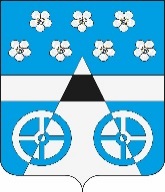 АДМИНИСТРАЦИЯ СЕЛЬСКОГО ПОСЕЛЕНИЯ ЛОПАТИНО МУНИЦИПАЛЬНОГО РАЙОНА ВОЛЖСКИЙ САМАРСКОЙ ОБЛАСТИПОСТАНОВЛЕНИЕот  19 марта 2018 года №  61О предоставлении разрешения на условно разрешенный вид использования земельных участковВ соответствии со статьей 39 Градостроительного кодекса Российской Федерации, рассмотрев заявление Чудаева Н.И. о предоставлении разрешения на условно разрешенный вид использования земельных участков, руководствуясь Федеральным законом от 06.10.2003 № 131-ФЗ «Об общих принципах организации местного самоуправления в Российской Федерации», Уставом сельского поселения Лопатино муниципального района Волжский Самарской области, постановляю:Предоставить разрешение на условно разрешенный вид использования земельных участков «сельскохозяйственное использование» в отношении следующих земельных участков, расположенных в территориальной зоне Ж9 «Зона «Южный город»:2. Опубликовать настоящее постановление в газете «Волжская новь».3. Настоящее постановление вступает в силу со дня его издания.Глава сельского поселения Лопатино				              В.Л.Жуков№ п/пКадастровый номерПлощадь, кв. мАдрес1.63:17:0603006:30178 889Самарская область, Волжский район, МСПП совхоз имени 50-летия СССР2.63:17:0603007:30138 207Самарская область, Волжский район, МСПП совхоз имени 50-летия СССР3.63:17:0603006:302109 459Самарская область, Волжский район, МСПП совхоз имени 50-летия СССР4.63:17:0603007:31411 644Самарская область, Волжский район, МСПП совхоз имени 50-летия СССР5.63:17:0603007:31855 239Самарская область, Волжский р-н, с/п Лопатино6.63:17:0603002:33172Самарская область, Волжский район, МСПП совхоз имени 50-летия СССР7.63:17:0603002:33223 217Самарская область, Волжский район, МСПП совхоз имени 50-летия СССР8.63:17:0603002:3332 086Самарская область, Волжский район, МСПП совхоз имени 50-летия СССР9.63:17:0603002:33529 764Волжский р-н, п Придорожный10.63:17:0603002:120938 773Самарская область, Волжский р-н, с/п Лопатино11.63:17:0603001:366417 462Самарская область, Волжский район, МСПП совхоз имени 50-летия СССР, земельный участок расположен в южной части кадастрового квартала 63:17:060300112.63:17:0603001:3665318 603Самарская область, Волжский район, МСПП совхоз имени 50-летия СССР, земельный участок расположен в южной части кадастрового квартала 63:17:060300113.63:17:0603001:366659 216Самарская область, Волжский район, МСПП совхоз имени 50-летия СССР, земельный участок расположен в южной части кадастрового квартала 63:17:060300114.63:17:0603001:366777 726Самарская область, Волжский район, МСПП совхоз имени 50-летия СССР, земельный участок расположен в южной части кадастрового квартала 63:17:060300115.63:17:0603001:3668179 322Самарская область, Волжский район, МСПП совхоз имени 50-летия СССР16.63:17:0603001:3669119 046Самарская область, Волжский район, МСПП совхоз имени 50-летия СССР17.63:17:0603001:3670201 711Самарская область, Волжский район, МСПП совхоз имени 50-летия СССР18.63:17:0603001:36719 610Самарская область, Волжский район, МСПП совхоз имени 50-летия СССР19.63:17:0603001:544621 190Самарская область, Волжский р-н, с/п Лопатино20.63:17:0603001:5447117 245Волжский р-н, с/п Лопатино21.63:17:0000000:684737 259Самарская область, Волжский р-н, с/п Лопатино22.63:17:0000000:6848129 100Самарская область, Волжский р-н, с/п Лопатино23.63:17:0603001:318186 043Самарская область, Волжский район, СПК с/з им. 50-летия СССР, участок б/н